ACKNOWLEDGEMENT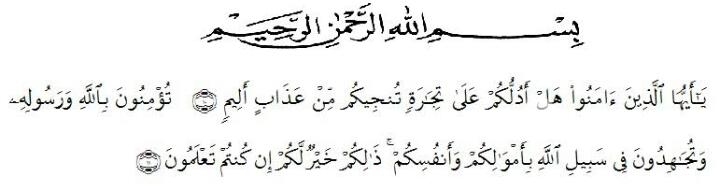 Artinya: “ Hai orang-orang yang beriman, maukah kamu aku tunjukkan suatu perniagaan yang dapat menyelamatkanmu dari azab yang pedih? (10). (yaitu) kamu beriman kepada Allah dan Rasul-nya dan berjihad di jalan Allah dengan harta dan jiwamu. Itulah yang lebih baik bagimu, jika kamu mengetahuinya. (11)”.First of all, the greatest gratitude to Allah SWT, the Almighty God for the blessing which has been given to the writer so that the writer finally completed this thesis in partial fulfillment of the requirements for the degree of Bachelor at the  English  Education,  the  Faculty  of  Teachers‟  Training  and  Education,  the University of Muslim Nusantara Al Washliyah Medan. This thesis could not have been accomplished without the guidances, suggetions, and comments from several people so that in this opportunity the writer would like to express her deep gratitude to the following people:Dr. KRT. Hardi Mulyono K. Surbakti., the rector of Muslim Nusantara University Al Washliyah.Drs. Samsul Bahri, M.Si., the dean of the Teachers‟ Training and Education Faculty of Muslim Nusantara University Al Washliyah MedanYugi Diraga Prawiyata S.pd, M.Hum as consultant who gave the command, critic and suggestion toward the writer in finishing the thesis.Zulfitri, SS., MA., the head of the English Education Department of Muslim Nusantara University Al Washliyah MedanAll of the lectures of the English Education Department of Muslim Nusantara University Al Washliyah Medan.All of the Academic Administration Staffs of Muslim Nusantara University Al Washliyah Medan.All of the Librarians of Muslim Nusantara University Al Washliyah Medan.JuIyati the reseacher‟s beloved my mother and My little sister   who always love, care, pray and give the advices and spirit so that the writer can grow up and can reach this position. The writer hopes both of you are always happy.Her adored friends, Rizka Hasni, Widya Santiwi, and Arti Dwi Maulia who become writer’s college friends in sharing about proposal, lessons, experiences, problems or even love. positive feedback. Also thank you for the writer‟s classmate for supporting and sharing.Finally, the writer realizes that this proposal is far from being perfect. Therefore, constructive suggestion is needed for the writer to continue the reasearch.Medan, Juny 2022The researcherWindy Puspita